INDICAÇÃO Nº 1325/2016“Sugere ao Poder Executivo Municipal, que efetue o termino da manutenção na rede de água na Rua São João da Boa Vista esquina com a rua Natalino Iatarola, no bairro Jardim Vila Rica, neste município.”Excelentíssimo Senhor Prefeito Municipal, Nos termos do Art. 108 do Regimento Interno desta Casa de Leis, dirijo-me a Vossa Excelência para sugerir que, por intermédio do Setor competente, providência referente a reparos na manutenção na rede de água na Rua São João da Boa Vista esquina com a Rua Natalino Iatarola, no bairro Jardim Vila Rica, neste município.Justificativa:Moradores do Bairro supracitado procuraram por este vereador para solicitar o termino deste serviço, pois foi aberta uma cratera enorme para localizar o problema pela equipe do DAE e a duas semanas continua aberto, oferecendo perigo ao trânsito escolar, risco às crianças que fazem uso do caminho para irem para escola e além de pedestres e ciclistas que passam pelo local.  Como há acúmulo de água parada, munícipes temem que o local se torne possível foco de proliferação de Dengue.Solicitamos, o mais rápido possível, a manutenção do local supracitado, com os devidos reparos, melhorando as condições de tráfego e evitando possíveis acidentes e, prejuízos à população. Plenário “Dr. Tancredo Neves”, em 25 de Fevereiro de 2016Ducimar de Jesus Cardoso“Kadu Garçom”-Vereador-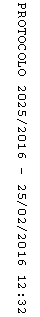 